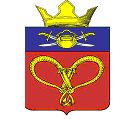 Администрация Нагавского сельского поселенияКотельниковского муниципального районаВолгоградской области---------------------------------------------------------------------------------------------------------------------ПОСТАНОВЛЕНИЕот 27.05.2020 г.                                                                                      № 38Об утверждении Перечня муниципального имущества, свободного от прав третьих лиц (за исключением права хозяйственного ведения, права оперативного управления, а также имущественных прав субъектов малого и среднего предпринимательства), предназначенного для оказания имущественной поддержки субъектам малого и среднего предпринимательства, а также организациям, образующим инфраструктуру поддержки субъектов малого и среднего предпринимательства.В соответствии с Федеральным законом от 06.10.2003г., №13-ФЗ «Об общих принципах организации местного самоуправления в Российской Федерации», Федеральным законом от 24.07.2007 г. №209-ФЗ «О развитии малого и среднего предпринимательства в Российской Федерации», Уставом Нагавского сельского поселения Котельниковского муниципального района Волгоградской области, постановлением администрации Нагавского сельского поселения Котельниковского муниципального района Волгоградской области от 01.06.2017 г.  № 59 «О порядке формирования, ведения и обязательного опубликования перечня муниципального имущества, свободного от прав третьих лиц (за исключением права хозяйственного ведения, права оперативного управления, а также имущественных прав субъектов малого и среднего предпринимательства), предназначенного для оказания имущественной поддержки субъектам малого и среднего предпринимательства, а также организациям, образующим инфраструктуру поддержки субъектов малого и среднего предпринимательства» администрация Нагавского сельского поселения Котельниковского муниципального района Волгоградской области постановляет:Утвердить прилагаемый Перечень муниципального имущества, свободного от прав третьих лиц (за исключением права хозяйственного ведения, права оперативного управления, а также имущественных прав субъектов малого и среднего предпринимательства), предназначенного для оказания имущественной поддержки субъектам малого и среднего предпринимательства, а также организациям, образующим инфраструктуру поддержки субъектов малого и среднего предпринимательства (далее – Перечень).Контроль за исполнением настоящего постановления оставляю за собой.Настоящее постановление вступает в силу со дня его подписания и подлежит официальному опубликованию и обнародованию путем размещения на официальном сайте Нагавская.РФ администрации Нагавского сельского поселения Котельниковского муниципального района Волгоградской области в сети «Интернет».Глава Нагавского сельского поселения                                                  П.А. Алпатов№ п/п№ п/пАдрес (местоположение) объекта <1>Адрес (местоположение) объекта <1>Вид объекта недвижимости; движимое имущество <2>Вид объекта недвижимости; движимое имущество <2>Наименование объекта учета <3> Наименование объекта учета <3> Наименование объекта учета <3> Сведения о недвижимом имуществеСведения о недвижимом имуществеСведения о недвижимом имуществеСведения о недвижимом имуществеСведения о недвижимом имуществеСведения о недвижимом имуществеСведения о недвижимом имуществеСведения о недвижимом имуществеСведения о недвижимом имуществеСведения о недвижимом имуществеСведения о недвижимом имуществеСведения о недвижимом имуществеСведения о недвижимом имуществеСведения о недвижимом имуществеСведения о недвижимом имуществеСведения о недвижимом имуществе№ п/п№ п/пАдрес (местоположение) объекта <1>Адрес (местоположение) объекта <1>Вид объекта недвижимости; движимое имущество <2>Вид объекта недвижимости; движимое имущество <2>Наименование объекта учета <3> Наименование объекта учета <3> Наименование объекта учета <3> Основные характеристики <4>Основные характеристики <4>Основные характеристики <4>Основные характеристики <4>Основные характеристики <4>Основные характеристики <4>Основные характеристики <4>Основные характеристики <4>Основные характеристики <4>Основные характеристики <4>Основные характеристики <4>Основные характеристики <4>Основные характеристики <4>Основные характеристики <4>Основные характеристики <4>Основные характеристики <4>№ п/п№ п/пАдрес (местоположение) объекта <1>Адрес (местоположение) объекта <1>Вид объекта недвижимости; движимое имущество <2>Вид объекта недвижимости; движимое имущество <2>Наименование объекта учета <3> Наименование объекта учета <3> Наименование объекта учета <3> Тип (площадь - для земельных участков, зданий, помещений; протяженность, объем, площадь, глубина залегания - для сооружений; протяженность, объем, площадь, глубина залегания согласно проектной документации - для объектов незавершенного строительстваТип (площадь - для земельных участков, зданий, помещений; протяженность, объем, площадь, глубина залегания - для сооружений; протяженность, объем, площадь, глубина залегания согласно проектной документации - для объектов незавершенного строительстваТип (площадь - для земельных участков, зданий, помещений; протяженность, объем, площадь, глубина залегания - для сооружений; протяженность, объем, площадь, глубина залегания согласно проектной документации - для объектов незавершенного строительстваФактическое значение/Проектируемое значение (для объектов незавершенного строительства)Фактическое значение/Проектируемое значение (для объектов незавершенного строительства)Фактическое значение/Проектируемое значение (для объектов незавершенного строительства)Единица измерения (для площади - кв. м; для протяженности - м; для глубины залегания - м; для объема - куб. м)Единица измерения (для площади - кв. м; для протяженности - м; для глубины залегания - м; для объема - куб. м)Кадастровый номер <5>Кадастровый номер <5>Кадастровый номер <5>Кадастровый номер <5>Кадастровый номер <5>Техническое состояние объекта недвижимости <6>Техническое состояние объекта недвижимости <6>Категория земель <7>№ п/п№ п/пАдрес (местоположение) объекта <1>Адрес (местоположение) объекта <1>Вид объекта недвижимости; движимое имущество <2>Вид объекта недвижимости; движимое имущество <2>Наименование объекта учета <3> Наименование объекта учета <3> Наименование объекта учета <3> Тип (площадь - для земельных участков, зданий, помещений; протяженность, объем, площадь, глубина залегания - для сооружений; протяженность, объем, площадь, глубина залегания согласно проектной документации - для объектов незавершенного строительстваТип (площадь - для земельных участков, зданий, помещений; протяженность, объем, площадь, глубина залегания - для сооружений; протяженность, объем, площадь, глубина залегания согласно проектной документации - для объектов незавершенного строительстваТип (площадь - для земельных участков, зданий, помещений; протяженность, объем, площадь, глубина залегания - для сооружений; протяженность, объем, площадь, глубина залегания согласно проектной документации - для объектов незавершенного строительстваФактическое значение/Проектируемое значение (для объектов незавершенного строительства)Фактическое значение/Проектируемое значение (для объектов незавершенного строительства)Фактическое значение/Проектируемое значение (для объектов незавершенного строительства)Единица измерения (для площади - кв. м; для протяженности - м; для глубины залегания - м; для объема - куб. м)Единица измерения (для площади - кв. м; для протяженности - м; для глубины залегания - м; для объема - куб. м)номерномерТип (кадастровый, условный)Тип (кадастровый, условный)Тип (кадастровый, условный)Техническое состояние объекта недвижимости <6>Техническое состояние объекта недвижимости <6>Категория земель <7>112233444555666778899910101111Свинарник на территории Нагавского сельского поселения Котельниковского муниципального района Волгоградской областиСвинарник на территории Нагавского сельского поселения Котельниковского муниципального района Волгоградской областиНежилое зданиеНежилое зданиеСвинарникСвинарникСвинарник1059,4 1059,4 1059,4 Для сельскохозяйственного производстваДля сельскохозяйственного производстваДля сельскохозяйственного производствакв. м.кв. м.34:00:000000:1857934:00:000000:1857934:00:00000034:00:00000034:00:000000Уд.Уд.с/хСведения о движимом имуществеСведения о движимом имуществеСведения о движимом имуществеСведения о движимом имуществеСведения о движимом имуществеСведения о движимом имуществеСведения о движимом имуществеСведения о движимом имуществеСведения о правообладателях и о правах третьих лиц на имуществоСведения о правообладателях и о правах третьих лиц на имуществоСведения о правообладателях и о правах третьих лиц на имуществоСведения о правообладателях и о правах третьих лиц на имуществоСведения о правообладателях и о правах третьих лиц на имуществоСведения о правообладателях и о правах третьих лиц на имуществоСведения о правообладателях и о правах третьих лиц на имуществоСведения о правообладателях и о правах третьих лиц на имуществоСведения о правообладателях и о правах третьих лиц на имуществоСведения о правообладателях и о правах третьих лиц на имуществоСведения о правообладателях и о правах третьих лиц на имуществоСведения о правообладателях и о правах третьих лиц на имуществоСведения о правообладателях и о правах третьих лиц на имуществоСведения о правообладателях и о правах третьих лиц на имуществоСведения о правообладателях и о правах третьих лиц на имуществоСведения о правообладателях и о правах третьих лиц на имуществоВид разрешенного использования <8>Вид разрешенного использования <8>Государственный регистрационный знак (при наличии)Государственный регистрационный знак (при наличии)Марка, модельМарка, модельГод выпускаСостав принадлежности имущества<9>Состав принадлежности имущества<9>Для договоров аренды и безвозмездного пользованияДля договоров аренды и безвозмездного пользованияДля договоров аренды и безвозмездного пользованияДля договоров аренды и безвозмездного пользованияНаименование правообладателя <12>Наименование правообладателя <12>Наличие ограниченного права на имущество <13>Наличие ограниченного права на имущество <13>ИНН правообладателя <14>ИНН правообладателя <14>ИНН правообладателя <14>Контактный номер телефона<15>Контактный номер телефона<15>Адрес электронной почты, <16>Адрес электронной почты, <16>Адрес электронной почты, <16>Вид разрешенного использования <8>Вид разрешенного использования <8>Государственный регистрационный знак (при наличии)Государственный регистрационный знак (при наличии)Марка, модельМарка, модельГод выпускаСостав принадлежности имущества<9>Состав принадлежности имущества<9>Наличия права аренды или права безвозмездного пользования на имущество<10>Наличия права аренды или права безвозмездного пользования на имущество<10>Наличия права аренды или права безвозмездного пользования на имущество<10>Дата окончания срока договора (при наличии)<11>Наименование правообладателя <12>Наименование правообладателя <12>Наличие ограниченного права на имущество <13>Наличие ограниченного права на имущество <13>ИНН правообладателя <14>ИНН правообладателя <14>ИНН правообладателя <14>Контактный номер телефона<15>Контактный номер телефона<15>Адрес электронной почты, <16>Адрес электронной почты, <16>Адрес электронной почты, <16>1212131314141516161717171819192020212122222223232323Данные отсутствуютДанные отсутствуютИнвентарный номер: 14-385; Кадастровый номер: 34-13-09-150003-0006-0385Инвентарный номер: 14-385; Кадастровый номер: 34-13-09-150003-0006-0385--1973--нетнетнетнетАдминистрация Нагавского сельского поселения Котельниковского муниципального района Волгоградской областиАдминистрация Нагавского сельского поселения Котельниковского муниципального района Волгоградской областинетнет341300877634130087768(84476)7-31-108(84476)7-31-108(84476)7-31-10Nagavskaya2011@yandex.ruNagavskaya2011@yandex.ruNagavskaya2011@yandex.ruNagavskaya2011@yandex.ru